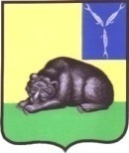 СОВЕТ  МУНИЦИПАЛЬНОГО ОБРАЗОВАНИЯ ГОРОД ВОЛЬСК  ВОЛЬСКОГО МУНИЦИПАЛЬНОГО РАЙОНА  САРАТОВСКОЙ ОБЛАСТИ Р Е Ш Е Н И Е 30 марта 2021 года                           № 30/4-102                                      г. ВольскО принятии в собственность муниципального образования город Вольск муниципального имущества Вольского муниципального района Саратовской области	В соответствии с Гражданским кодексом РФ, Федеральным законом от 06.10.2003 г. № 131-ФЗ «Об общих принципах организации местного самоуправления в Российской Федерации», ст. 3 и 19 Устава муниципального образования город Вольск Вольского муниципального района Саратовской области, Решением Вольского муниципального Собрания от 11.03.2021  г. №5/68-437 «Об утверждении перечня имущества, передаваемого в муниципальную собственность муниципального образования город Вольск Вольского муниципального района Саратовской области», Совет муниципального образования город ВольскРЕШИЛ:1. Принять безвозмездно в собственность муниципального образования город Вольск муниципальное имущество, находящееся в собственности Вольского муниципального района (Приложение). 2. Право собственности муниципального образования город Вольск на передаваемое имущество, указанное в приложении к настоящему решению возникает с момента подписания акта приема-передачи. 3. Контроль за исполнением настоящего решения возложить на постоянную депутатскую комиссию Совета муниципального образования город Вольск по бюджету, налогам и земельно-имущественным вопросам.Главамуниципального образования город Вольск                                                                                       Кузнецов М.А.Приложение к решению Советамуниципального образованияг. Вольск  от 30.03.2021 г. № 30/4-102Главамуниципального образования город Вольск                                                                                           Кузнецов М.А.Полное наименование организацииАдрес местонахождения организации, ИНН организацииНаименование имуществаАдрес местонахождения имуществаИндивидуализирующие характеристики имуществаАвтобус для перевозки детей, ПАЗ- 32053-70Автобус для перевозки детей, идентификационный номер (VIN) X1M3205CXB0000271модель, номер двигателя 523400 A1008691,  мощность 124 л.с. (91.2 кВт), цвет желтый, страна происхождения Россия, ООО «Павловский автобусный завод», год изготовления 2011 г., балансовой стоимостью 1089900,00,  остаточной стоимостью 0, 00 руб. Автобус специальный для перевозки детей, ГАЗ- 322121Автобус специальный для перевозки детей, идентификационный номер (VIN) X9632212190652222, модель, номер двигателя 421600 90701073,  мощность 106, 8 л.с. (78,5 кВт), цвет желтый, страна происхождения Россия, ООО «Автомобильный завод ГАЗ», год изготовления 2009 г., балансовой стоимостью 613439, 14, остаточной стоимостью 0, 00 руб.